ВРЕМЯ ПРОФЕССИОНАЛОВ11 апреля  состоялась бизнес конференция «ВРЕМЯ ПРОФЕССИОНАЛОВ». Студенты групп ТОА-151,  ТОА-152, ТОА-153 23.02.03 «Техническое обслуживание и ремонт автомобильного транспорта» представляли авторские проекты создания собственного бизнеса  в статусе индивидуального  предпринимателя, руководители проектов преподаватели Астафьева И.А. и Каклюгина И.Д. 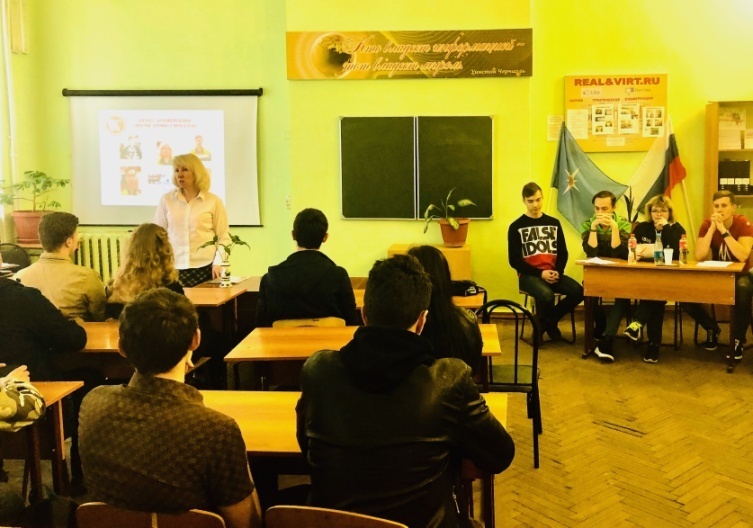 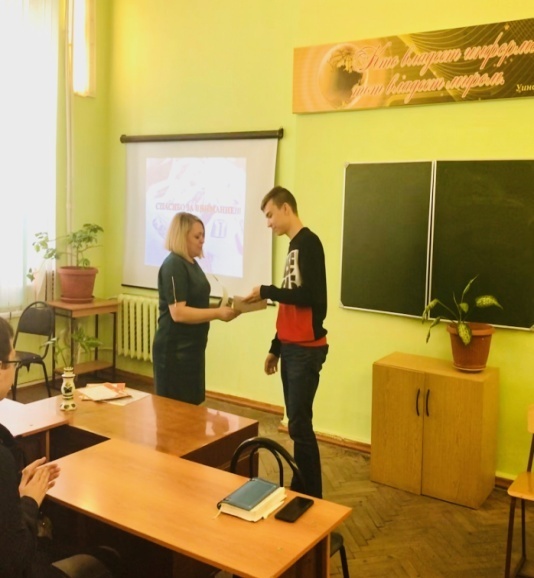 Моделирование реального ИП позволило проработать и продемонстрировать практически все профессиональные и общие компетенции. Студенты представили 3 проекта: «REALGARAGE» - по сервисному обслуживанию группа ТОА- 153, «АВТОДОМ & АВТОСКАН» - мойка и диагностика автомобиля - группа ТОА-152, «ARTGARAGE», тюнинг и граффити  ателье ТОА-151. Участники конференции  делились  опытом проектирования современного предприятия со студентами 2, 3, 4 курса  специальностей  23.02.01 «Организация перевозок и управление на транспорте» и   23.02.03 «Техническое обслуживание и ремонт автомобилей». Большой творческий проект с бизнес планированием, регистрацией индивидуального предпринимательства, оформлением документов, реальными заказами, достоверным погружением в профессиональную среду бесспорно, вызвал  неподдельный интерес у участников.  Бизнес конференция «ВРЕМЯ ПРОФЕССИОНАЛОВ» проводилась с целью развития интеллектуально-творческого потенциала специалистов путём,  совершенствования навыков исследования и развития профессиональных  способностей, и как показал результат, цель была достигнута. 